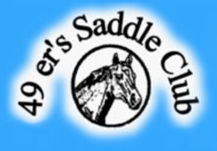 Officers 2018:President: Lisa Hawkins 509-780-1828Vice President: Jamie Canning 208-791-7707Secretary: Erika Raggio 208-816-3296Treasurer: Lisa Hawkins 509-780-18283Year Director: Brandi Van Buren 208-791-72612Year Director: Mark Cook 907-385-28411Year Director: Don Cook 208-746-5134Appointed Chairman:Arena Directors: Mark Cook 907-385-2841, Patti Triplett 208-305-6406Barrel Series: Lisa Hawkins 509-780-1828 Club House Rentals: Patti Triplett 208-305-6406Pasture Rental: Kelly Wiik 208-305-1468Reader Board: Sharon Peterson 509-780-7102Royalty: Erika Raggio 208-816-3296Sign Boards: Lisa Hawkins 509-780-1828, Jamie Canning 208-791-7707Playnights: Erika Raggio 208-816-3296Meeting called to order: 3:12pmOfficers Present: Lisa, Erika, Jamie, Mark, BrandiReading of Treasurer’s report (Lisa) , reading of Royalty report (Erika)OLD BUSINESS:Due to not having a meeting in December, we will vote on potential meeting time changes during our January meetingWe will also confirm our new, 2019 officers and appointed chairman at January meetingDon and Mark Cook have dug the trench needed to drain the pasture! We will discuss further plans with this project at January meetingOur Christmas Party and Royalty Coronation on December 9th was a HUGE success!! Our clubhouse was packed full of members, royalty friends and family, and special guests: Lewiston Roundup Queen and Court, Asotin County Fair and Rodeo Queen and Santa. We appreciate each and every one of you that attended our coronation/Christmas party, and thank you for your support of our royalty program!Thank you to our royalty chaperone, court and committee for their hard work on decorations and silent auction items for the coronation. Everything looked great! Thank you to Mark and Don Cook for preparing the delicious steaks for everyone attending! In conclusion we want to deeply express our appreciation of our 2018 board members for their time and hard work donated over the year.NEW BUSINESS:New, 2019 officers were voted in (see updated list above)One free membership will be given to members who bring in a new signboard sponsor for 2019, voted on and approvedTractor was taken by Don to Blue Mountain Ag to receive repairs needed, still up there currently Lisa suggested we move our monthly meetings to Monday nights at 6pm, Mark made the motion to do so, Patti seconded, motion passed. Next meeting will be February 11th, 6pm. Seidel Music and Repair quote for the announcers stand sound system came back at $2500 + tax, installed. Everything would be replaced, with a 15 year warranty. Lisa will inquire further about bluetooth microphones and we will vote on this during our February meeting once we have all the details. Exciting!Signboard sponsor renewal forms for 2019 have been sent out by LisaWe need new flag poles for our club flags, and Erika is going to look into new flags as well.NBHA race that was scheduled for June 22nd, has been moved to June 15thISCA Winter Meeting will be February 2nd, at 12pm. We are hoping to host the state omoksee again this year, and will have two possible weekends to propose: June 15th/16th or June 22nd/23rd . Patti Triplett was named State Omoksee coordinator, so herself and several board members as well as royalty court and chaperone will be attending. New playnight details discussed in November were voted on and approved, motion made by Mark, seconded by Patti2019 Chairman positions were assigned (see updated list above)2019 Barrel Series Dates are set: June 6th/20th, July 11th/25th, August 8th/22nd Patti and Mark are going to pursue grading arena, in preparation for the year's  upcoming eventsJamie proposed revamping club work days with a signup sheet, and assigned tasks. These tasks could be completed on member's own time to better fit busy schedules if member could not attend scheduled work day. Erika will be setting a deadline for 2019 membership forms to be turned in, in order for members to be eligible to compete at state omoksee. This date will depend on ISCA requirements and will be announced at February meeting. Jamie is working on a new way to order/sell club t-shirts this year and will be working with Northwest Designs to come up with an easy way for members to purchase shirtsMeeting Adjourned at 3:56pmNext Meeting will be February 11th at 6pmErika Raggio, Secretary 49ersaddleclub@gmail.com 208-816-3296